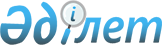 О бюджете сельского округа Когалыколь на 2019-2021 годы
					
			С истёкшим сроком
			
			
		
					Решение Сырдарьинского районного маслихата Кызылординской области от 26 декабря 2018 года № 266. Зарегистрировано Департаментом юстиции Кызылординской области 28 декабря 2018 года № 6601. Прекращено действие в связи с истечением срока
      В соответствии со статьей 75 Кодекса Республики Казахстан от 4 декабря 2008 года "Бюджетный кодекс Республики Казахстан" и подпунктом 1) пункта 1 статьи 6 Закона Республики Казахстан от 23 января 2001 года "О местном государственном управлении и самоуправлении в Республике Казахстан" Сырдарьинский районный маслихат РЕШИЛ:
      1. Утвердить бюджет сельского округа Когалыколь на 2019 – 2021 годы согласно приложениям 1, 2, 3 соответственно, в том числе на 2019 год в следующих объемах: 
      1) доходы – 118500, 4 тысяч тенге, в том числе:
      налоговые поступления – 5785 тысяч теңге;
      неналоговые поступления – 15 тысяч тенге;
      поступления трансфертов – 112700, 4 тысяч тенге;
      2) затраты – 120546, 4 тысяч тенге;
      3) чистое бюджетное кредитование – 0;
      бюджетные кредиты – 0;
      погашение бюджетных кредитов – 0;
      4) сальдо по операциям с финансовыми активами – 0;
      приобретение финансовых активов – 0;
      поступления от продажи финансовых активов государства – 0;
      5) дефицит (профицит бюджета) – - 2046 тысяч тенге;
      6) финансирование дефицита (использование профицита) бюджета – 2046 тысяч тенге;
      поступление займов - 0;
      погашение займов - 0;
      используемые остатки бюджетных средств – 2046 тысяч тенге.
      Сноска. Пункт 1 – в редакции решения Сырдарьинского районного маслихата Кызылординской области от 19.11.2019 № 349 (вводится в действие с 01.01.2019).


      2. Установить объем субвенций передаваемых из районного бюджета в бюджет сельского округа Когалыколь в 2019 году 91770 тысяч тенге.
      3. Настоящее решение вводится в действие с 1 января 2019 года и подлежит официальному опубликованию. Бюджет сельского округа Когалыколь на 2019 год
      Сноска. Приложение 1 – в редакции решения Сырдарьинского районного маслихата Кызылординской области от 19.11.2019 № 349 (вводится в действие с 01.01.2019). Бюджет сельского округа Когалыколь на 2020 год Бюджет сельского округа Когалыколь на 2021 год
					© 2012. РГП на ПХВ «Институт законодательства и правовой информации Республики Казахстан» Министерства юстиции Республики Казахстан
				
      Председатель внеочередной 32 сессиирайонного маслихата:

Ж.Ембергенов

      Секретарь районного маслихата:

Е.Ажикенов
Приложение 1 к решению Сырдарьинского районного маслихата от 26 декабря 2018 года №266
Категория
Категория
Категория
Категория
Сумма, тысяч тенге
Класс 
Класс 
Класс 
Сумма, тысяч тенге
Подкласс
Подкласс
Сумма, тысяч тенге
Наименование
Сумма, тысяч тенге
1. ДОХОДЫ
118500, 4
1
Налоговые поступления
5785
01
Подоходный налог
2173
2
Индивидуальный подоходный налог
2173
04
Hалоги на собственность
3612
1
Hалоги на имущество
40
3
Земельный налог
160
4
Hалог на транспортные средства
3412
2
Неналоговые поступления
15
01
Доходы от государственной собственности
15
5
Доходы от аренды имущества, находящегося в государственной собственности
15
4
Поступления трансфертов 
112700, 4
02
Трансферты из вышестоящих органов государственного управления
112700, 4
3
Трансферты из районного (города областного значения) бюджета
112700, 4
Функциональная группа 
Функциональная группа 
Функциональная группа 
Функциональная группа 
Администратор бюджетных программ
Администратор бюджетных программ
Администратор бюджетных программ
Программа
Программа
Наименование
2. ЗАТРАТЫ
120546, 4
01
Государственные услуги общего характера
29273
124
Аппарат акима города районного значения, села, поселка, сельского округа
29273
001
Услуги по обеспечению деятельности акима района в городе, города районного значения, поселка, села, сельского округа
27702
022
Капитальные расходы государственного органа
1571
04
Образование
63870
124
Аппарат акима города районного значения, села, поселка, сельского округа
63870
004
Дошкольное воспитание и обучение и организация медицинского обслуживания в организациях дошкольного воспитания и обучения
38115
041
Реализация государственного образовательного заказа в дошкольных организациях образования
25755
06
Социальная помощь и социальное обеспечение
3330
124
Аппарат акима города районного значения, села, поселка, сельского округа
3330
003
Оказание социальной помощи нуждающимся гражданам на дому
3330
07
Жилищно-коммунальное хозяйство
7766
124
Аппарат акима города районного значения, села, поселка, сельского округа
7766
008
Освещение улиц населенных пунктов
3650
009
Обеспечение санитарии населенных пунктов
292
011
Благоустройство и озеленение населенных пунктов
3824
08
Культура, спорт, туризм и информационное пространство
16307, 4
124
Аппарат акима города районного значения, села, поселка, сельского округа
16307, 4
006
Поддержка культурно-досуговой работы на местном уровне
16207, 4
028
Реализация физкультурно-оздоровительных и спортивных мероприятий на местном уровне
100
5. Дефицит бюджета (профицит)
-2046
6. Финансирование дефицита бюджета (использование профицита)
2046
8
Используемые остатки бюджетных средств
2046
01
Остатки бюджетных средств
2046
1
Свободные остатки бюджетных средств
2046Приложение 2 к решению Сырдарьинского районного маслихата от 26 декабря 2018 года №266
Категория
Категория
Категория
Категория
Сумма, тысяч тенге
Класс 
Класс 
Класс 
Сумма, тысяч тенге
Подкласс
Подкласс
Сумма, тысяч тенге
Наименование
Сумма, тысяч тенге
1. ДОХОДЫ
98077
1
Налоговые поступления
3466
01
Подоходный налог
642
2
Индивидуальный подоходный налог
642
04
Hалоги на собственность
2824
1
Hалоги на имущество
47
3
Земельный налог
176
4
Hалог на транспортные средства
2601
2
Неналоговые поступления
29
01
Доходы от государственной собственности
29
5
Доходы от аренды имущества, находящегося в государственной собственности
29
4
Поступления трансфертов 
94582
02
Трансферты из вышестоящих органов государственного управления
94582
3
Трансферты из районного (города областного значения) бюджета
94582
Функциональная группа 
Функциональная группа 
Функциональная группа 
Функциональная группа 
Администратор бюджетных программ
Администратор бюджетных программ
Администратор бюджетных программ
Программа
Программа
Наименование
2. ЗАТРАТЫ
98077
01
Государственные услуги общего характера
21291
124
Аппарат акима города районного значения, села, поселка, сельского округа
21291
001
Услуги по обеспечению деятельности акима района в городе, города районного значения, поселка, села, сельского округа
21291
04
Образование
52585
124
Аппарат акима города районного значения, села, поселка, сельского округа
52585
004
Дошкольное воспитание и обучение и организация медицинского обслуживания в организациях дошкольного воспитания и обучения
27860
041
Реализация государственного образовательного заказа в дошкольных организациях образования
24725
06
Социальная помощь и социальное обеспечение
2914
124
Аппарат акима города районного значения, села, поселка, сельского округа
2914
003
Оказание социальной помощи нуждающимся гражданам на дому
2914
07
Жилищно-коммунальное хозяйство
8572
124
Аппарат акима города районного значения, села, поселка, сельского округа
8572
008
Освещение улиц населенных пунктов
3657
009
Обеспечение санитарии населенных пунктов
336
011
Благоустройство и озеленение населенных пунктов
4579
08
Культура, спорт, туризм и информационное пространство
12715
124
Аппарат акима города районного значения, села, поселка, сельского округа
12715
006
Поддержка культурно-досуговой работы на местном уровне
12612
028
Реализация физкультурно-оздоровительных и спортивных мероприятий на местном уровне
103Приложение 3 к решению Сырдарьинского районного маслихата от 26 декабря 2018 года №266
Категория
Категория
Категория
Категория
Сумма, тысяч тенге
Класс 
Класс 
Класс 
Сумма, тысяч тенге
Подкласс
Подкласс
Сумма, тысяч тенге
Наименование
Сумма, тысяч тенге
1. ДОХОДЫ
101018
1
Налоговые поступления
3569
01
Подоходный налог
661
2
Индивидуальный подоходный налог
661
04
Hалоги на собственность
2908
1
Hалоги на имущество
48
3
Земельный налог
181
4
Hалог на транспортные средства
2679
2
Неналоговые поступления
30
01
Доходы от государственной собственности
30
5
Доходы от аренды имущества, находящегося в государственной собственности
30
4
Поступления трансфертов 
97419
02
Трансферты из вышестоящих органов государственного управления
97419
3
Трансферты из районного (города областного значения) бюджета
97419
Функциональная группа 
Функциональная группа 
Функциональная группа 
Функциональная группа 
Администратор бюджетных программ
Администратор бюджетных программ
Администратор бюджетных программ
Программа
Программа
Наименование
2. ЗАТРАТЫ
101018
01
Государственные услуги общего характера
21929
124
Аппарат акима города районного значения, села, поселка, сельского округа
21929
001
Услуги по обеспечению деятельности акима района в городе, города районного значения, поселка, села, сельского округа
21929
04
Образование
54163
124
Аппарат акима города районного значения, села, поселка, сельского округа
54163
004
Дошкольное воспитание и обучение и организация медицинского обслуживания в организациях дошкольного воспитания и обучения
29438
041
Реализация государственного образовательного заказа в дошкольных организациях образования
24725
06
Социальная помощь и социальное обеспечение
3001
124
Аппарат акима города районного значения, села, поселка, сельского округа
3001
003
Оказание социальной помощи нуждающимся гражданам на дому
3001
07
Жилищно-коммунальное хозяйство
8829
124
Аппарат акима города районного значения, села, поселка, сельского округа
8829
008
Освещение улиц населенных пунктов
3767
009
Обеспечение санитарии населенных пунктов
346
011
Благоустройство и озеленение населенных пунктов
4716
08
Культура, спорт, туризм и информационное пространство
13096
124
Аппарат акима города районного значения, села, поселка, сельского округа
13096
006
Поддержка культурно-досуговой работы на местном уровне
12990
028
Реализация физкультурно-оздоровительных и спортивных мероприятий на местном уровне
106